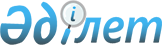 Об утверждении тарифов на сбор, вывоз и захоронение твердых бытовых отходов по поселку Жезкент Бородулихинского района
					
			Утративший силу
			
			
		
					Решение маслихата Бородулихинского района Восточно-Казахстанской области от 28 июня 2019 года № 39-5-VI. Зарегистрировано Департаментом юстиции Восточно-Казахстанской области 1 июля 2019 года № 6042. Утратило силу решением Бородулихинского районного маслихата области Абай от 21 декабря 2022 года № 25-7-VII
      Сноска. Утратило силу решением Бородулихинского районного маслихата области Абай от 21.12.2022 № 25-7-VII (вводится в действие по истечении десяти календарных дней после дня его первого официального опубликования).
      Примечание РЦПИ.
      В тексте документа сохранена пунктуация и орфография оригинала.
      В соответствии с подпунктом 2) статьи 19-1 Экологического кодекса Республики Казахстан от 9 января 2007 года, подпунктом 15) пункта 1 статьи 6 Закона Республики Казахстан от 23 января 2001 года "О местном государственном управлении и самоуправлении в Республике Казахстан", приказом Министра энергетики Республики Казахстан от 1 сентября 2016 года № 404 "Об утверждении Методики расчета тарифа на сбор, вывоз, утилизацию, переработку и захоронение твердых бытовых отходов" (зарегистрировано в Реестре государственной регистрации нормативных правовых актов за номером 14285), Бородулихинский районный маслихат РЕШИЛ:
      1. Утвердить тарифы на сбор, вывоз и захоронение твердых бытовых отходов по поселку Жезкент Бородулихинского района согласно приложению к настоящему решению.
      2. Настоящее решение вводится в действие по истечении десяти календарных дней после дня его первого официального опубликования. Тарифы на сбор, вывоз и захоронение твердых бытовых отходов по поселку Жезкент Бородулихинского района
					© 2012. РГП на ПХВ «Институт законодательства и правовой информации Республики Казахстан» Министерства юстиции Республики Казахстан
				
      Председатель сессии 

В. Мокроусова

      Секретарь районного маслихата 

У. Майжанов
Приложение
к решению Бородулихинского
районного маслихата
от 28 июня 2019 года № 39-5-VI
№    п/п
Наименование
Расчетная единица
Стоимость услуг, в тенге (без НДС)
1
Тариф на сбор, вывоз и захоронение твердых бытовых отходов
1.1
Домовладения благоустроенные 
житель/ в месяц
181
1.2
Домовладения неблагоустроенные
житель/ в месяц
181
1.3
Для юридических лиц и субъектов частного предпринимательства 
1 кубический метр
1451,22
2
Тариф на захоронение твердых бытовых отходов
2.1
Для физических лиц
1 кубический метр
672,77
2.2
Для юридических лиц и субъектов частного предпринимательства
1 кубический метр
672,77